Employment ApplicationApplicant InformationEducationReferencesPrevious EmploymentWork AvailabilityDisclaimer and SignatureI certify that my answers are true and complete to the best of my knowledge. If this application leads to employment, I understand that false or misleading information in my application or interview may result in my release.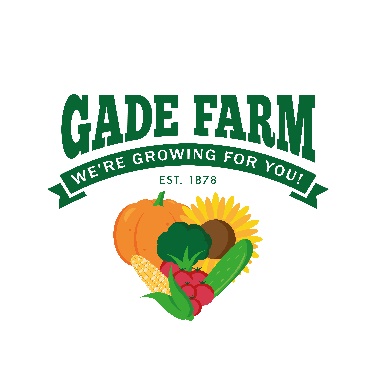 The Gade Farm, LLC        2479 Western Ave      Altamont, NY 12009           (518) 869-8019         www.gadefarm.comFull Name:Date:LastFirstM.I.Address:Street AddressApartment/Unit #CityStateZIP CodePhone:Cell Phone:Date Available:___________Desired Salary:$Position Applied for:Are you a citizen of the ?YESNOIf no, are you authorized to work in the U.S.?YESNOAre you over the age of 18?YESNODo you have a valid driver’s license?  YESNOCan you lift over 40 pounds?YESNOHave you ever been convicted of a felony?  YESNOHave you ever worked in a retail store?YESNO              If yes, explain:_______________________________High School:Address:From:To:Did you graduate?YESNODiploma::College:Address:From:To:Did you graduate?YESNODegree:Other:Address:From:To:Did you graduate?YESNODegree:Full Name:Relationship:Company:Phone:Address:Full Name:Relationship:Company:Phone:Address:Address:Full Name:Relationship:Company:Phone:Address:Company:Phone:Address:Supervisor:Job Title:Starting Salary:$Ending Salary:$Responsibilities:From:To:Reason for Leaving:May we contact your previous supervisor for a reference?YESNOCompany:Phone:Address:Supervisor:Job Title:Starting Salary:$Ending Salary:$Responsibilities:From:To:Reason for Leaving:May we contact your previous supervisor for a reference?YESNOAre you available to work on weekends?YESNOAre you available to work on holidays?YESNOWhat hours are you available to work: Monday-FridaySaturday & SundaySignature:Date: